Logboek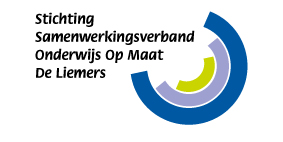 Naam leerling:School:Groep:Extra begeleiding wordt gegeven door:Datum & tijdstipExtra ondersteuningDe leerling kan hieraan verder werken in de klas/ tips voor in de klas:Bijzonderheden: